Girl Scout Badge Requirements:QUILT-IT!A Junior BadgeGirl Scout Badge Requirements:QUILT-IT!A Junior BadgeGirl Scout Badge Requirements:QUILT-IT!A Junior Badge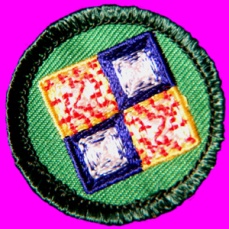 Complete 6 of the following activities:* required activity*1.  Piece a placemat quilt top.*2.  Assemble the quilt sandwich and quilt your placemat.*3.  Complete your placemat by binding the edges.  4.  Visit a quilt show or quilt exhibit.  5.  Visit a quilt shop.  6.  Show your quilt project at your school, a Girl Scout Office, or a quilt show.  7.  Learn the names and draw pictures of 4 different traditional quilt patterns.  8.  Prepare a report on at least two groups of people who quilt, describing what makes their quilts unique.  9.  Keep a diary of your quilting project.10.  Design your own quilt, drawing it to scale on graph paper or with a computer.11.  Design and create your own quilt block.12.  Read a book about quilting or quilters and prepare a report for your troop.13.  Make a quilt or help your troop make a quilt that will be donated to others.Complete 6 of the following activities:* required activity*1.  Piece a placemat quilt top.*2.  Assemble the quilt sandwich and quilt your placemat.*3.  Complete your placemat by binding the edges.  4.  Visit a quilt show or quilt exhibit.  5.  Visit a quilt shop.  6.  Show your quilt project at your school, a Girl Scout Office, or a quilt show.  7.  Learn the names and draw pictures of 4 different traditional quilt patterns.  8.  Prepare a report on at least two groups of people who quilt, describing what makes their quilts unique.  9.  Keep a diary of your quilting project.10.  Design your own quilt, drawing it to scale on graph paper or with a computer.11.  Design and create your own quilt block.12.  Read a book about quilting or quilters and prepare a report for your troop.13.  Make a quilt or help your troop make a quilt that will be donated to others.Complete 6 of the following activities:* required activity*1.  Piece a placemat quilt top.*2.  Assemble the quilt sandwich and quilt your placemat.*3.  Complete your placemat by binding the edges.  4.  Visit a quilt show or quilt exhibit.  5.  Visit a quilt shop.  6.  Show your quilt project at your school, a Girl Scout Office, or a quilt show.  7.  Learn the names and draw pictures of 4 different traditional quilt patterns.  8.  Prepare a report on at least two groups of people who quilt, describing what makes their quilts unique.  9.  Keep a diary of your quilting project.10.  Design your own quilt, drawing it to scale on graph paper or with a computer.11.  Design and create your own quilt block.12.  Read a book about quilting or quilters and prepare a report for your troop.13.  Make a quilt or help your troop make a quilt that will be donated to others.Complete 6 of the following activities:* required activity*1.  Piece a placemat quilt top.*2.  Assemble the quilt sandwich and quilt your placemat.*3.  Complete your placemat by binding the edges.  4.  Visit a quilt show or quilt exhibit.  5.  Visit a quilt shop.  6.  Show your quilt project at your school, a Girl Scout Office, or a quilt show.  7.  Learn the names and draw pictures of 4 different traditional quilt patterns.  8.  Prepare a report on at least two groups of people who quilt, describing what makes their quilts unique.  9.  Keep a diary of your quilting project.10.  Design your own quilt, drawing it to scale on graph paper or with a computer.11.  Design and create your own quilt block.12.  Read a book about quilting or quilters and prepare a report for your troop.13.  Make a quilt or help your troop make a quilt that will be donated to others.Complete 6 of the following activities:* required activity*1.  Piece a placemat quilt top.*2.  Assemble the quilt sandwich and quilt your placemat.*3.  Complete your placemat by binding the edges.  4.  Visit a quilt show or quilt exhibit.  5.  Visit a quilt shop.  6.  Show your quilt project at your school, a Girl Scout Office, or a quilt show.  7.  Learn the names and draw pictures of 4 different traditional quilt patterns.  8.  Prepare a report on at least two groups of people who quilt, describing what makes their quilts unique.  9.  Keep a diary of your quilting project.10.  Design your own quilt, drawing it to scale on graph paper or with a computer.11.  Design and create your own quilt block.12.  Read a book about quilting or quilters and prepare a report for your troop.13.  Make a quilt or help your troop make a quilt that will be donated to others.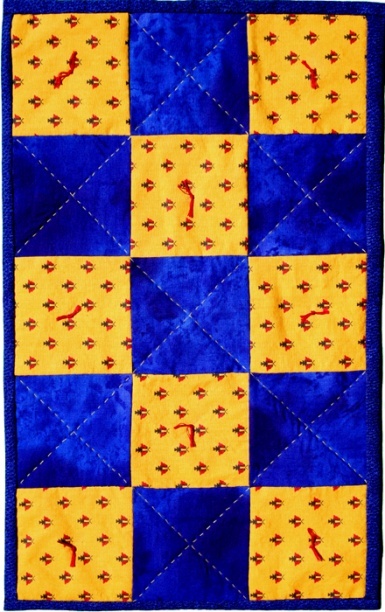 Back to Junior pageBack to Quilt-It! home pageBack to Quilt-It! home pageBack to Quilt-It! home pageBack to Quilt-It! home pageIf there is no side bar menu, click on start Quilt-It!If there is no side bar menu, click on start Quilt-It!If there is no side bar menu, click on start Quilt-It!If there is no side bar menu, click on start Quilt-It!If there is no side bar menu, click on start Quilt-It!If there is no side bar menu, click on start Quilt-It!Created by Sharon L. Thompson and Richard B. ThompsonTucson Quilters GuildFor the Sahuaro Girl Scout CouncilCreated by Sharon L. Thompson and Richard B. ThompsonTucson Quilters GuildFor the Sahuaro Girl Scout CouncilCreated by Sharon L. Thompson and Richard B. ThompsonTucson Quilters GuildFor the Sahuaro Girl Scout CouncilCreated by Sharon L. Thompson and Richard B. ThompsonTucson Quilters GuildFor the Sahuaro Girl Scout CouncilDownload printer friendly version of page:Word          pdfDownload printer friendly version of page:Word          pdf